Урок літаратурнага чытання для вучняў II класаПадрыхтавала Гром Юлія Аляксандраўна,настаўнік пачатковых класаўбез катэгорыіТэма. « Жывёлы побач з намі Н. Галіноўская. «Хто жыве ў траве?»; Р. Ігнаценка. «У арэхах»Мэта: стварыць умовы для ўдасканалення навыку чытання; спрыяць развіццю чытацкіх уменняў, па- шырэнню лексічнага запасу; садзейнічаць фарміраванню пачуцця любові да прыроды праз адчуванне прыгажосці навакольнага асяроддзя, пазнавальнага інтарэсу ды вывучэння навакольнага свету.Абсталяванне: падручнік, сонейкі, хмаркі.Ход урокаI. Арганізацыйны этапНастаўнік: Сябры, усмешкай вас вітаю,Усміхніцеся ж і вы ў адказ.Добрага настрою вам жадаю,На ўроку паказаць вышэйшы клас!Давайце ўсміхнемся адзін аднаму і пажадаем добрага дня. (Дзеці паварочваюцца да суседа па парце, усміхаюцца і гавораць; «Добрага табе дня!»)IІ. Моўная размінкаШэсць шэршняў шуршэлі ў шэрсці. (А. Клышка)Прачытайце вочкамі.Прачытайце шэптам.Прачытайце ўголас павольна.Прачытайце ўголас хутка.Прачытайце, мяняючы лагічны націск.III. Праверка дамашняга заданняСлуханне паведамленняў вучняў пра родныя мясціны.IV. Праца па тэме ўрока/. Падрыхтоўка да ўспрымання зместу твора.Сёння мы з вамі пачынаем новы раздзел. Адкрыйце падручнік на с. 55. Паглядзіце на малюнкі. Прачытайце назву раздзела ў крузе і вызначце, пра што мы будзем чытаць у гэтым раздзеле.Назавіце жывёл, якіх вы бачыце на малюнку, па-беларуску.Назавіце расліны, якія вы бачыце на малюнку, па-беларуску.Прачытайце эпіграф да ўрока. Як могуць спяваць крыніцы і бары?Чаму іх мелодыя жывая?Лексічная работа; с. 56 + конік (кузнечык), каптанік (кафтанчык).Першаснае чытанне настаўнікам верша Н. Галіноўскай «Хто жыве ў траве?»Ад чаго засцерагае аўтар?Чытанне твора вучнямі самастойна «Чытанне-гудзенне».Назавіце ўсіх жыхароў луга.Зачытайце радкі з твора, у якіх апісваюцца насякомыя, якіх вы бачыце на малюнках.Хто такі рэкардсмен?Чаму аўтар называе коніка рэкардсменам па скоках?Чаму слімак — «лежабока», а страказа — «непаседа»?ФізкультхвілінкаВецер дрэва пагайдаў,Лісце ў неба падкідаў,Дзьмуў на хмары ды аблокі,Па траве пусціўся ў скокі!Ён віхурай закруціўся,Ды спыніўся, бо стаміўся!- Выразнае чытанне верша.Чытанне пытальных сказаў.Чытанне адказаў на пытанні (інтанацыя пералічэння).Чытанне сказаў пра пчолку і страказу.Чытанне апошніх радкоў з перасцярогай.Праца з прыказкамі на с. 57.!) Зімовы дзень вельмі кароткі.Хоць мурашка маленькая, але вельмі моцная.Аднаму цяжка рабіць нейкую працу, лепш працаваць гуртам.Выкананне заданняў № 5, 6 на с. 58.3. «Чароўная скарбонка».Заклічкі — невялікія песенькі для спеваў групай дзяцей. У заклічках дзеці звяртаюцца да сонейка, вясёлкі, дожджыку, ветрыка, пор года, жывёл і раслін.Заклічкі пераходзілі ад пакалення да пакалення і адносяцца да вуснай народнай творчасці. Часта заклічкі выкарыстоўваюцца ў гульнях.Падрыхтаваныя вучні чытаюць заклічкі:1.Стрэлачка-страказа,Паляці на воблачка!— Суха будзе — палячу.Мокра будзе — пасяджу!2. Божая кароўка, ляці на неба.Прынясі нам хлеба.Чорнага і белага.Толькі не гарэлага.3. Свет-светлячок,пасвяці ў кулачок.Пасвяці хоць трошкі,Дам табе гарошку.Міску тварага і кусок пірага.4.Пчолка, гудзі, гудзі.На лужок ляці.3 лужка ляці, мядок нясі!Чытанне заклічак на с. 58. Гімнастыка для вачэй:Падрыхтоўка да ўспрымання зместу твора «У арэхах».* Адгадванне загадкі.Назбірала арэхаў пяць мяхоў і паўмеха. Насушыла грыбоў сто дванаццаць карабоў. Нацягала шышак горку працавітая...(вавёрка).• Чытанне вучнямі скорагаворкі на с. 59.Колькі было вавёрачак?Чым яны займаліся?Першаснае чытанне твора «У арэхах» настаўнікам.Чаму твор мае такую назву?Чытанне твора вучнямі «ланцужком».Назавіце герояў апавядання.Аб чым дамовіліся хлопчыкі?Хто ўвёў хлопчыка ў зман?Хто перамог? Чаму?Выбарачнае чытанне.Зачытайце апісанне лесу ў канцы лета.Зачытайце, што чуў хлопчык, рваўшы арэхі.Зачытайце апісанне вавёркі.Чытанне твора па частках згодна плану на с. 61.Праца ў групах.Кожная група працуе над адной часткай плана. Чытае і рыхтуе пераказ. Потым па адным прадстаўніку з кожнай групы пераказваюць сваю частку. Атрымліваецца пераказ тэксту.V. Падвядзенне вынікаў урокаШто цікавага даведаліся на ўроку?Хто з герояў спадабаўся і чаму?Складанне сінквейна пра вавёркуЯкая? (2 словы)ІІІто рабіла? (3 словы) Сказ (4 словы) Слова-вывадVI. Дамашняе заданнеПадрыхтаваць пераказ апавядання «У арэхах».VII. РэфлексіяНа дошцы настаўнік з аднаго боку вывешвае малюнак хмары, а з другога - сонейка. Кожны вучань займае месца ў адпаведнасці са сваімі ведамі і настроем на ўроку.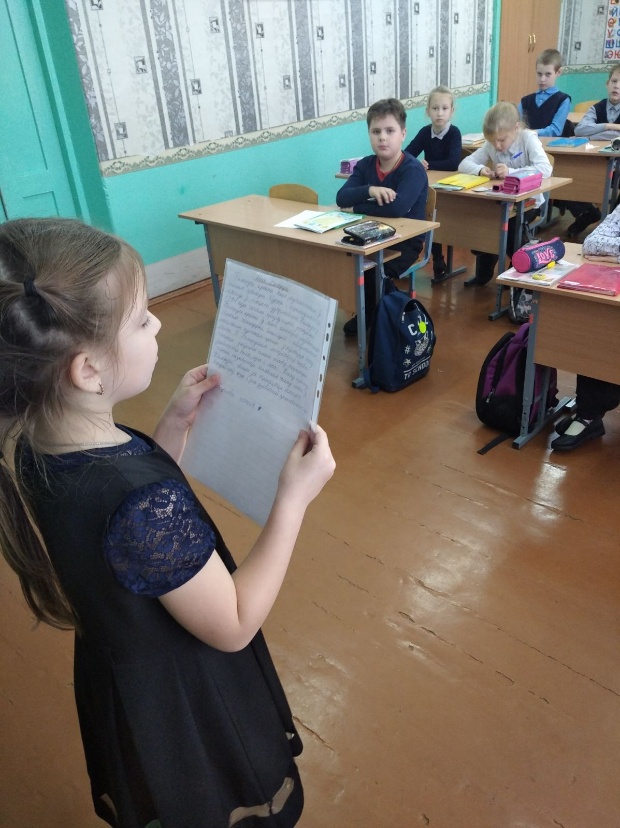 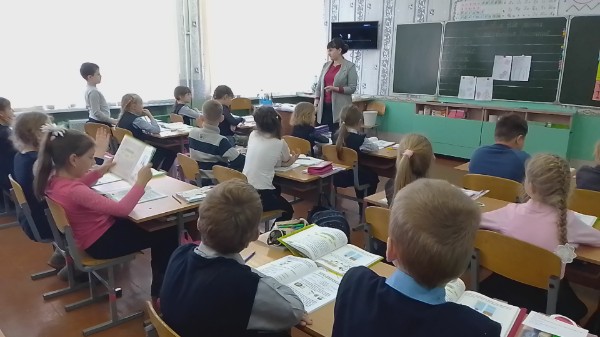 Урок літаратурнага чытання «Жывёлы побач з намі Н. Галіноўская. «Хто жыве ў траве?»; Р. Ігнаценка. «У арэхах»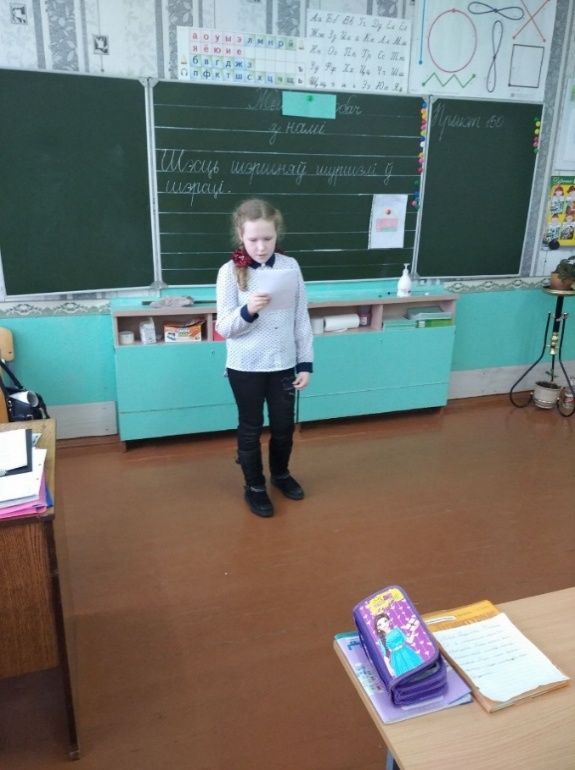 